Referat fra styremøtet i Harstad svømmeklubb.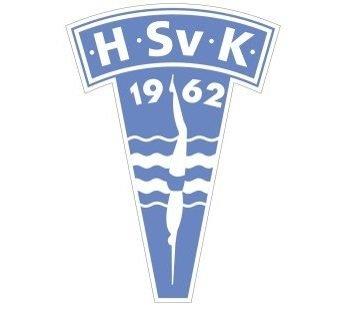 Styremøte 27.05.2020 på Harstad Bil AS kl.19.00-21.00.Tilstede fra styret: Odd Rydning, Jan-Erik Tötterman, Elisabeth Klaussen ,Lilibeth Ayson Iversen, Sandra Thrane , Edvard Mustaparta  og Solfrid Sjøvoll Liavik.Ikke tilstede: Marthe Lorentzen og Knut HolenReferent: Solfrid Sjøvoll LiavikSaksliste styremøte:Sak 09/20: Godkjenning av referat fra forrige møte:Referat godkjentSak 10/20: Åpning av Grottebadet:Grottebadet åpner 15 juni, men om de er klare før får vi første prio.Sak 11/20: Klubbens egne smittevernsansvarlige:Klubben må ha egne smitteansvarlige på treninger. Lilibeth, Sandra og Jan-Erik tar jobben.Sak 12/20: Treningsleir 2020:Klubben skal prøve å få til en oppstartsleir sammen med Sortland i august.Sak 13/20: Aktivitetsplanen er klar:Jan-Erik og Kjetil tar en gjennomgang på hva vi skal delta på.Sak 14/20 : Trenere 2021:Vi trenger flere trenere, dette jobbes med.Sak 15/20: Nye svømmere 2021:Elisabeth får med seg en til og tar jobben ved skolestart, deler ut flyers til skolene. Sak 16/20: Foreldremøte:Det blir foreldremøte i høst. Denne gangen deler vi møtet opp i 2. Et møte for A, B og C1 og et for C2 og D.Sak 17/20: Info til medlem:Det lages info skriv som sendes på mail til foresatte ved påmelding. Det skal også lages retningslinjer for stevner. Dette lages av Elisabeth og Jan-Erik? Sak 18/20: Valgkomiteen finner et nytt varamedlem.Sak 19/20: Corona cup:Vi deltar ikke.Sak 20/20: Økonomi- orientering fra kasserer:Status økonomi: Odd informererNytt vedtak: Det blir en egenandel på de nye klubbklærne, 400kr pr. familie.  Sak 21/20: Oppfølgingssaker:Mail: Alle i styret er pliktig til å lese klubbmailen, svare mail eller få andre som kan hjelpe til å svare.Hjemmesiden må oppdateres!Salg av julestjerner gjøres i år også.Nytt vedtak: Alle familier må selge 10 julestjerner hver, men man kan betale seg ut for 500,-Sak 22/20: Eventuelt:Nye klubbklær: Solfrid har startet utleveringen og håper alle henter klærne ved neste anledning. Salg av badehetter: Design hetter koster: 200kr ut. Vanlige: 150kr ut.Dette kan bestilles på mail til klubben eller via Facebook siden vår.Hettene befinner seg hos Solfrid.